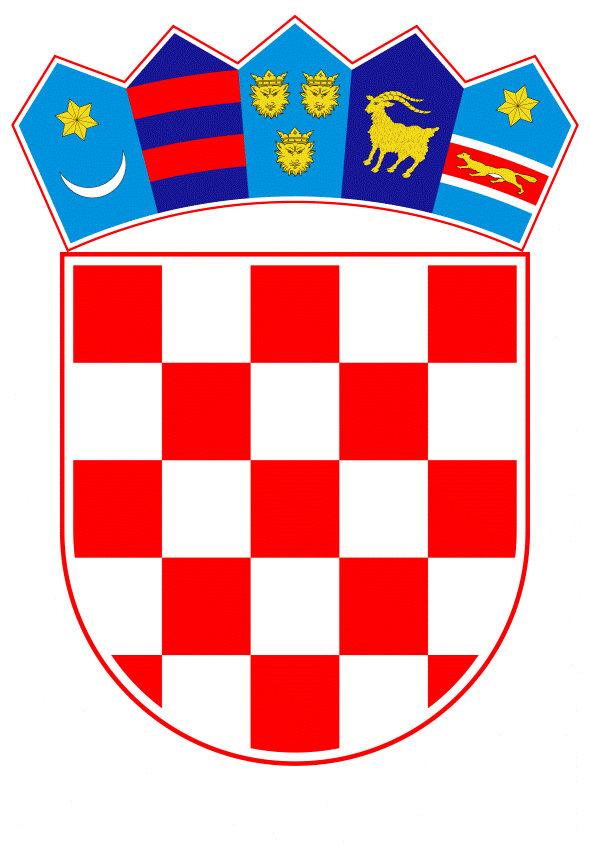 VLADA REPUBLIKE HRVATSKEZagreb, 14. veljače 2019.______________________________________________________________________________________________________________________________________________________________________________________________________________________________Prijedlog	Na temelju članka 20. Zakona o sklapanju i izvršavanju međunarodnih ugovora (Narodne novine, broj 28/96), Vlada Republike Hrvatske je na sjednici održanoj ___________ 2019. godine donijela Z A K L J U Č A KVlada Republike Hrvatske je upoznata s Programom suradnje između Vlade Republike Hrvatske i Vlade Republike Turske u područjima kulture i umjetnosti za razdoblje 2019. - 2021., potpisanim u Ankari, 16. siječnja 2019. godine, u tekstu koji je dostavilo Ministarstvo vanjskih i europskih poslova aktom, klase: 018-05/19-46/1, urbroja: 521-III-02-02/02-19-5, od 18. siječnja 2019. godine.Klasa:Urbroj:Zagreb,										Predsjednik									mr. sc. Andrej PlenkovićPredlagatelj:Ministarstvo kulturePredmet:Prijedlog zaključka u vezi s Programom suradnje između Vlade Republike Hrvatske i Vlade Republike Turske u područjima kulture i umjetnosti za razdoblje 2019. - 2021. 